1.2. 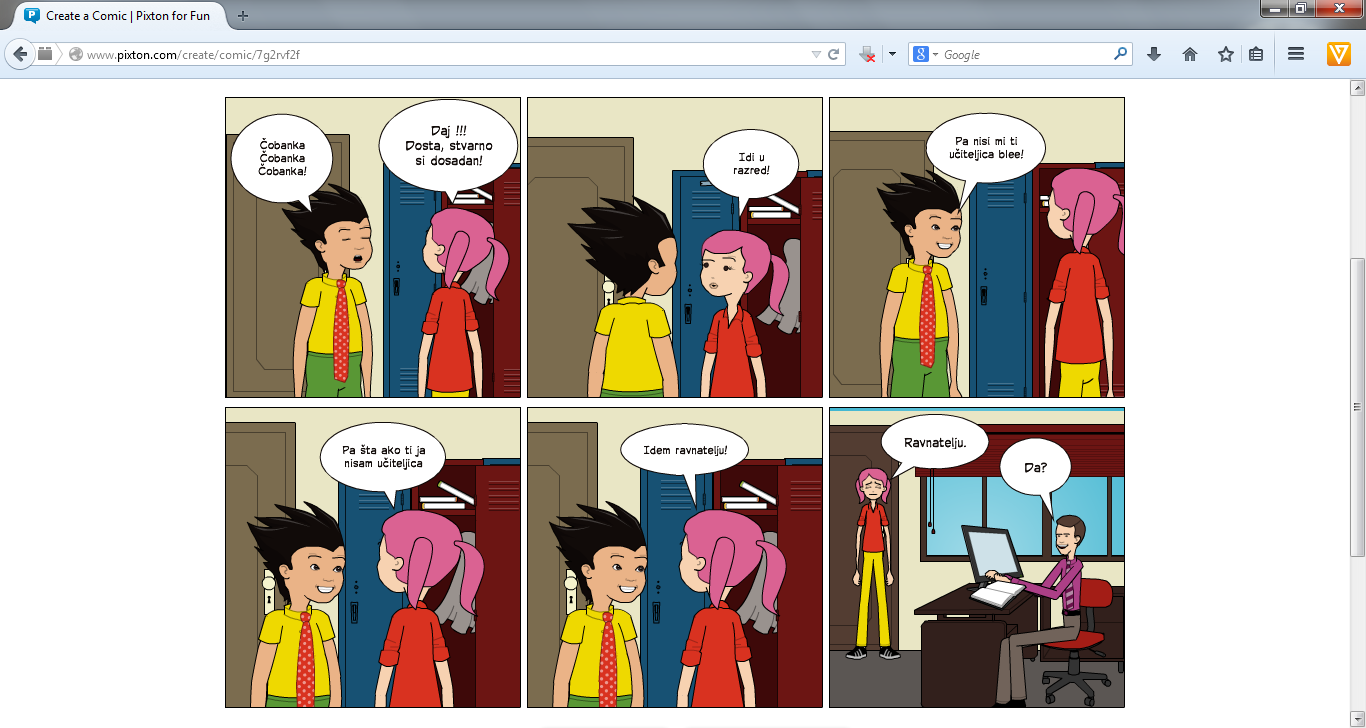 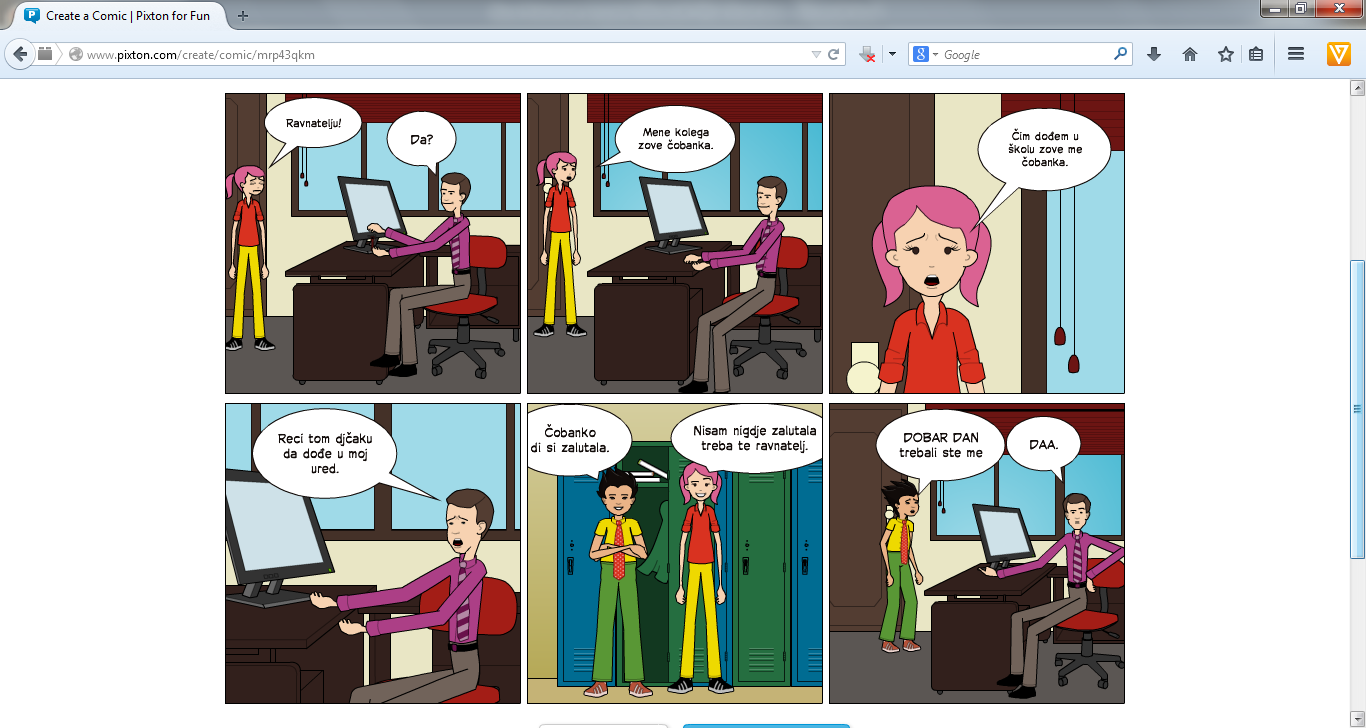 3.4.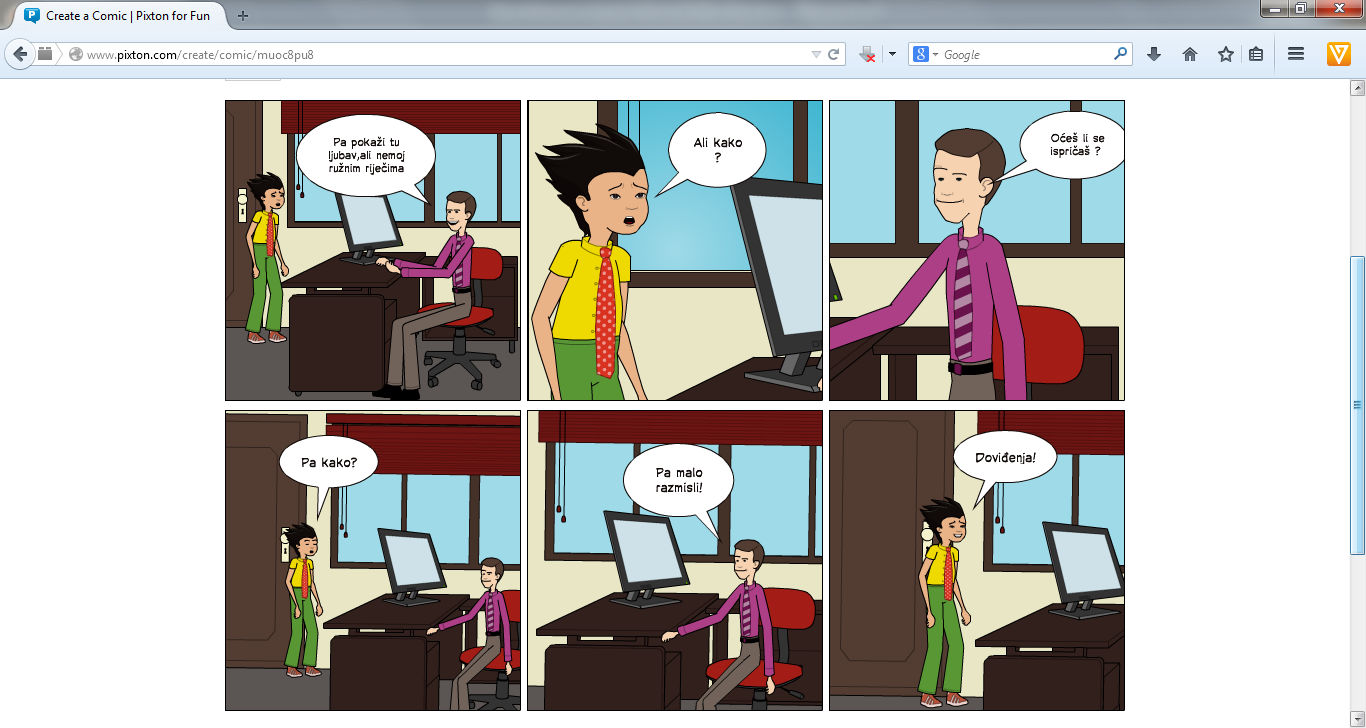 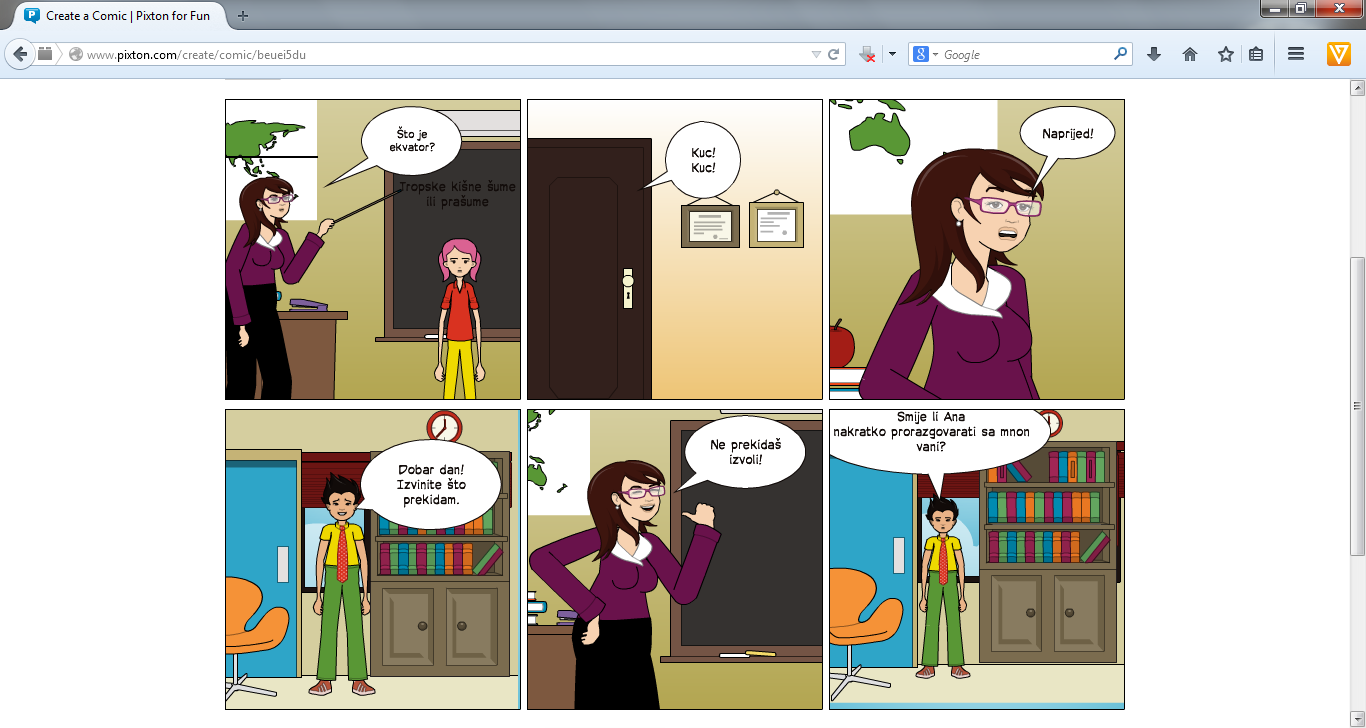 5.                                       			Marija Milas 6.b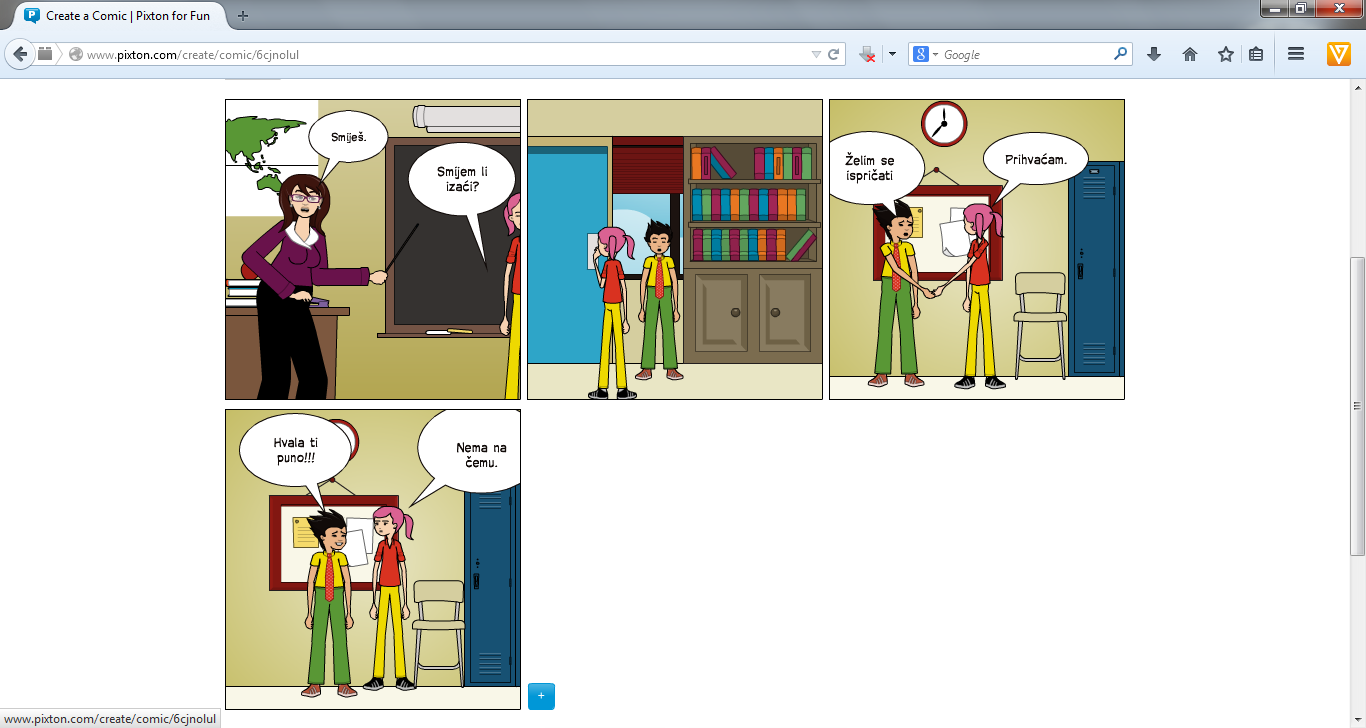 